Class 3G Autumn topic overview (year 3)2022 Spring topic theme – ALL ABOUT ME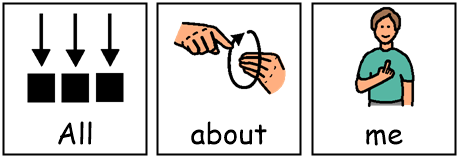 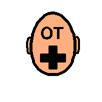 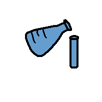 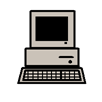 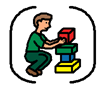 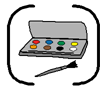 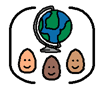 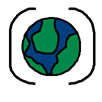 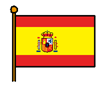 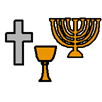 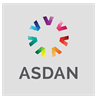 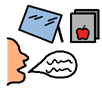 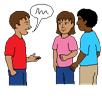 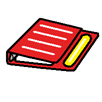 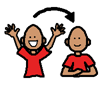 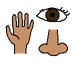 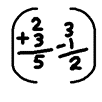 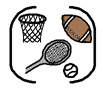 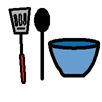 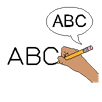 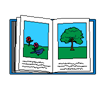 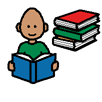 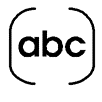 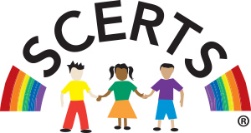 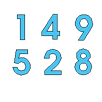 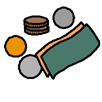 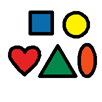 